General Member Meeting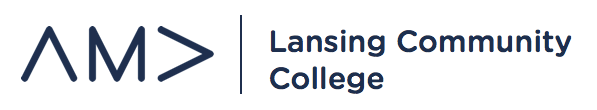 December 4, 2019ICE BREAKER ACTIVITYUPCOMING EVENTS:Concessions  - FundraisingPatrick provide update and times neededBasketball Games Sign-up with Patrick!MBN Business Breakfast – Professional DevelopmentThursday, December 12th – 7:30am – University ClubSign-upLCC Foundation Holiday Open House – Community and Social ImpactWednesday, December 4th – 5pm-7pm Volunteers to assist in Silent AuctionCotton Case Study – Chapter OperationsDue this FRIDAY by noon on the AMA websiteE-Board Meetings – Chapter OperationsThursdays – 4:00pm – 5:00pmGB 1240Annual Report work